Brevard Nursing Academy     APPLICATION FOR ADMISSIONBrevard Nursing Academy     APPLICATION FOR ADMISSIONBrevard Nursing Academy     APPLICATION FOR ADMISSIONBrevard Nursing Academy     APPLICATION FOR ADMISSIONBrevard Nursing Academy     APPLICATION FOR ADMISSIONBrevard Nursing Academy     APPLICATION FOR ADMISSIONBrevard Nursing Academy     APPLICATION FOR ADMISSIONBrevard Nursing Academy     APPLICATION FOR ADMISSION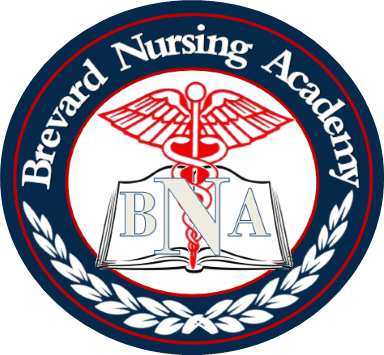 LAST NAME: ______________________________ FIRST NAME: ____________________________MIDDLE: ________STREET ADDRESS: ________________________________________________________________________________CITY: ___________________________________ STATE: _____________ ZIP CODE: __________________________HOME PHONE: ____________________________________ CELL PHONE: ___________________________________EMAIL ADDRESS: ________________________________________________________________________________LAST NAME: ______________________________ FIRST NAME: ____________________________MIDDLE: ________STREET ADDRESS: ________________________________________________________________________________CITY: ___________________________________ STATE: _____________ ZIP CODE: __________________________HOME PHONE: ____________________________________ CELL PHONE: ___________________________________EMAIL ADDRESS: ________________________________________________________________________________LAST NAME: ______________________________ FIRST NAME: ____________________________MIDDLE: ________STREET ADDRESS: ________________________________________________________________________________CITY: ___________________________________ STATE: _____________ ZIP CODE: __________________________HOME PHONE: ____________________________________ CELL PHONE: ___________________________________EMAIL ADDRESS: ________________________________________________________________________________LAST NAME: ______________________________ FIRST NAME: ____________________________MIDDLE: ________STREET ADDRESS: ________________________________________________________________________________CITY: ___________________________________ STATE: _____________ ZIP CODE: __________________________HOME PHONE: ____________________________________ CELL PHONE: ___________________________________EMAIL ADDRESS: ________________________________________________________________________________LAST NAME: ______________________________ FIRST NAME: ____________________________MIDDLE: ________STREET ADDRESS: ________________________________________________________________________________CITY: ___________________________________ STATE: _____________ ZIP CODE: __________________________HOME PHONE: ____________________________________ CELL PHONE: ___________________________________EMAIL ADDRESS: ________________________________________________________________________________LAST NAME: ______________________________ FIRST NAME: ____________________________MIDDLE: ________STREET ADDRESS: ________________________________________________________________________________CITY: ___________________________________ STATE: _____________ ZIP CODE: __________________________HOME PHONE: ____________________________________ CELL PHONE: ___________________________________EMAIL ADDRESS: ________________________________________________________________________________LAST NAME: ______________________________ FIRST NAME: ____________________________MIDDLE: ________STREET ADDRESS: ________________________________________________________________________________CITY: ___________________________________ STATE: _____________ ZIP CODE: __________________________HOME PHONE: ____________________________________ CELL PHONE: ___________________________________EMAIL ADDRESS: ________________________________________________________________________________LAST NAME: ______________________________ FIRST NAME: ____________________________MIDDLE: ________STREET ADDRESS: ________________________________________________________________________________CITY: ___________________________________ STATE: _____________ ZIP CODE: __________________________HOME PHONE: ____________________________________ CELL PHONE: ___________________________________EMAIL ADDRESS: ________________________________________________________________________________DATE OF BIRTH: ______/_______/________DATE OF BIRTH: ______/_______/________          AGE: _________          AGE: _________ GENDER:  Male       Female GENDER:  Male       Female GENDER:  Male       Female GENDER:  Male       FemaleRACE/ETHNICITY:            Asian         White        American Indian        Black/ African American        Hispanic/LatinoRACE/ETHNICITY:            Asian         White        American Indian        Black/ African American        Hispanic/LatinoRACE/ETHNICITY:            Asian         White        American Indian        Black/ African American        Hispanic/LatinoRACE/ETHNICITY:            Asian         White        American Indian        Black/ African American        Hispanic/LatinoRACE/ETHNICITY:            Asian         White        American Indian        Black/ African American        Hispanic/LatinoRACE/ETHNICITY:            Asian         White        American Indian        Black/ African American        Hispanic/LatinoRACE/ETHNICITY:            Asian         White        American Indian        Black/ African American        Hispanic/LatinoRACE/ETHNICITY:            Asian         White        American Indian        Black/ African American        Hispanic/Latino Native Hawaiian or Another Pacific Islander         Native Hawaiian or Another Pacific Islander         Other: ___________________________ Other: ___________________________ Other: ___________________________ Other: ___________________________ Other: ___________________________ Other: ___________________________WHAT IS YOUR LEGAL RESIDENCY STATUS?       U.S. Citizen   □ Student Visa         Permanent Resident  What is your alien number A___________________ Other: __________________ What is Country of Birth________________WHAT IS YOUR LEGAL RESIDENCY STATUS?       U.S. Citizen   □ Student Visa         Permanent Resident  What is your alien number A___________________ Other: __________________ What is Country of Birth________________WHAT IS YOUR LEGAL RESIDENCY STATUS?       U.S. Citizen   □ Student Visa         Permanent Resident  What is your alien number A___________________ Other: __________________ What is Country of Birth________________WHAT IS YOUR LEGAL RESIDENCY STATUS?       U.S. Citizen   □ Student Visa         Permanent Resident  What is your alien number A___________________ Other: __________________ What is Country of Birth________________WHAT IS YOUR LEGAL RESIDENCY STATUS?       U.S. Citizen   □ Student Visa         Permanent Resident  What is your alien number A___________________ Other: __________________ What is Country of Birth________________WHAT IS YOUR LEGAL RESIDENCY STATUS?       U.S. Citizen   □ Student Visa         Permanent Resident  What is your alien number A___________________ Other: __________________ What is Country of Birth________________WHAT IS YOUR LEGAL RESIDENCY STATUS?       U.S. Citizen   □ Student Visa         Permanent Resident  What is your alien number A___________________ Other: __________________ What is Country of Birth________________WHAT IS YOUR LEGAL RESIDENCY STATUS?       U.S. Citizen   □ Student Visa         Permanent Resident  What is your alien number A___________________ Other: __________________ What is Country of Birth________________DO YOU HAVE ANY DISABILITIES WHICH COULD CAUSE DIFFICULTY IN COMPLETING THE PROGRAM?       Yes     No If yes, please explain______________________________________________________________________________________DO YOU HAVE ANY DISABILITIES WHICH COULD CAUSE DIFFICULTY IN COMPLETING THE PROGRAM?       Yes     No If yes, please explain______________________________________________________________________________________DO YOU HAVE ANY DISABILITIES WHICH COULD CAUSE DIFFICULTY IN COMPLETING THE PROGRAM?       Yes     No If yes, please explain______________________________________________________________________________________DO YOU HAVE ANY DISABILITIES WHICH COULD CAUSE DIFFICULTY IN COMPLETING THE PROGRAM?       Yes     No If yes, please explain______________________________________________________________________________________DO YOU HAVE ANY DISABILITIES WHICH COULD CAUSE DIFFICULTY IN COMPLETING THE PROGRAM?       Yes     No If yes, please explain______________________________________________________________________________________DO YOU HAVE ANY DISABILITIES WHICH COULD CAUSE DIFFICULTY IN COMPLETING THE PROGRAM?       Yes     No If yes, please explain______________________________________________________________________________________DO YOU HAVE ANY DISABILITIES WHICH COULD CAUSE DIFFICULTY IN COMPLETING THE PROGRAM?       Yes     No If yes, please explain______________________________________________________________________________________DO YOU HAVE ANY DISABILITIES WHICH COULD CAUSE DIFFICULTY IN COMPLETING THE PROGRAM?       Yes     No If yes, please explain______________________________________________________________________________________EDUCATIONAL BACKGROUND: Please list institutions previously attended.EDUCATIONAL BACKGROUND: Please list institutions previously attended.EDUCATIONAL BACKGROUND: Please list institutions previously attended.EDUCATIONAL BACKGROUND: Please list institutions previously attended.EDUCATIONAL BACKGROUND: Please list institutions previously attended.EDUCATIONAL BACKGROUND: Please list institutions previously attended.EDUCATIONAL BACKGROUND: Please list institutions previously attended.EDUCATIONAL BACKGROUND: Please list institutions previously attended.Type of InstitutionName of InstitutionName of InstitutionName of InstitutionName of InstitutionCity/StateYear of GraduationCredential EarnedHigh School or GED College or Trade SchoolCollege or Trade SchoolEMPLOYMENT HISTORY: EMPLOYMENT HISTORY: EMPLOYMENT HISTORY: EMPLOYMENT HISTORY: EMPLOYMENT HISTORY: EMPLOYMENT HISTORY: EMPLOYMENT HISTORY: EMPLOYMENT HISTORY: Current Employer: ___________________________________________Current Employer: ___________________________________________Current Employer: ___________________________________________Position/Title: __________________________Position/Title: __________________________Position/Title: __________________________Position/Title: __________________________Position/Title: __________________________EMERGENCY CONTACT:  Name: ____________________________________________________________________Relationship: ____________________________ Phone: ______________________________EMERGENCY CONTACT:  Name: ____________________________________________________________________Relationship: ____________________________ Phone: ______________________________EMERGENCY CONTACT:  Name: ____________________________________________________________________Relationship: ____________________________ Phone: ______________________________EMERGENCY CONTACT:  Name: ____________________________________________________________________Relationship: ____________________________ Phone: ______________________________EMERGENCY CONTACT:  Name: ____________________________________________________________________Relationship: ____________________________ Phone: ______________________________EMERGENCY CONTACT:  Name: ____________________________________________________________________Relationship: ____________________________ Phone: ______________________________EMERGENCY CONTACT:  Name: ____________________________________________________________________Relationship: ____________________________ Phone: ______________________________EMERGENCY CONTACT:  Name: ____________________________________________________________________Relationship: ____________________________ Phone: ______________________________Signature: ___________________________________________________________________ Date_____/_____/_______Signature: ___________________________________________________________________ Date_____/_____/_______Signature: ___________________________________________________________________ Date_____/_____/_______Signature: ___________________________________________________________________ Date_____/_____/_______Signature: ___________________________________________________________________ Date_____/_____/_______Signature: ___________________________________________________________________ Date_____/_____/_______Signature: ___________________________________________________________________ Date_____/_____/_______Signature: ___________________________________________________________________ Date_____/_____/_______I certify that the information provided on this application is complete and accurate. I realize that failure to provide correct information is sufficient cause for reconsideration of my admission status.I certify that the information provided on this application is complete and accurate. I realize that failure to provide correct information is sufficient cause for reconsideration of my admission status.I certify that the information provided on this application is complete and accurate. I realize that failure to provide correct information is sufficient cause for reconsideration of my admission status.I certify that the information provided on this application is complete and accurate. I realize that failure to provide correct information is sufficient cause for reconsideration of my admission status.I certify that the information provided on this application is complete and accurate. I realize that failure to provide correct information is sufficient cause for reconsideration of my admission status.I certify that the information provided on this application is complete and accurate. I realize that failure to provide correct information is sufficient cause for reconsideration of my admission status.I certify that the information provided on this application is complete and accurate. I realize that failure to provide correct information is sufficient cause for reconsideration of my admission status.I certify that the information provided on this application is complete and accurate. I realize that failure to provide correct information is sufficient cause for reconsideration of my admission status.